方便面中苯并芘的检测解决方案　　方便面中苯并芘的检测　　1 适用范围　　适用于方便面中苯并芘的检测。　　2. 方便面调料包　　2.1 样品提取　　称取0.4 g样品，精确到0.001 g，用5 mL正己烷溶解稀释，作为上样液待净化。　　2.2 SPE柱净化——ProElut BaP 22 g/60 mL(Cat.#：65351)　　(1)活 化：30 mL正己烷，流出液弃去;　　(2)上 样：将待净化液加入小柱，收集流出液;　　(3)淋 洗：50 mL正己烷淋洗，收集流出液，合并步骤(2)、(3)流出液;　　(4)重新溶解：在30 ℃下减压蒸馏* 将收集液蒸干，乙腈-四氢呋喃( 9 : 1 )溶液定容至1 mL后供HPLC分析。　　3方便面面饼　　3.1 样品提取　　称取1 g样品于50 mL离心管中，加入15 mL正己烷。　　涡旋混合2 min，超声提取5 min，6000 rpm下离心3 min，收集上清液;　　残渣再用15 mL正己烷提取，每次涡旋混合2 min，超声提取5 min ，5000 rpm下离心3 min;合并两次提取液;　　在30 ℃下用减压蒸馏* 将提取液蒸干，然后用5 mL正己烷溶解，待净化。　　3.2 SPE柱净化——ProElut BaP 22 g/60 mL(Cat.#：65351)　　(1)活 化：30 mL正己烷，流出液弃去;　　(2)上 样：将待净化液加入小柱，收集流出液;　　(3)淋 洗：70 mL正己烷淋洗，收集流出液，合并步骤(2)、(3)流出液;　　(4)重新溶解：在40 ℃下减压蒸馏* 将收集的流出液蒸干，然后用乙腈-四氢呋喃( 9 : 1 )溶液定容至1 mL后供HPLC分析。　　4 分析条件　　色谱柱：Diamonsil C18(2) 250 × 4.6 mm，5 μm(Cat.#：99603)　　流 速：1.0 mL/min　　检测器：*激发波长：370 nm 发射波长：406 nm　　柱 温：30 ℃　　进样量：10 μL　　流动相：乙腈：水 = 97：3　　5 添加回收结果　　5.1食品中苯并(a)芘添加回收结果　　目标化合物基质添加水平(μg/kg)回收率(%)　　苯并(α)芘调料包2.592.52　　方便面1.094.05　　5.2 调料包中苯并(a)芘(添加水平2.5 ng/g)的液相色谱图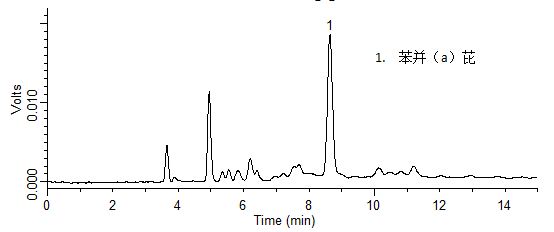 5.3方便面中苯并（a）芘（添加水平1.0 ng/g）的液相色谱图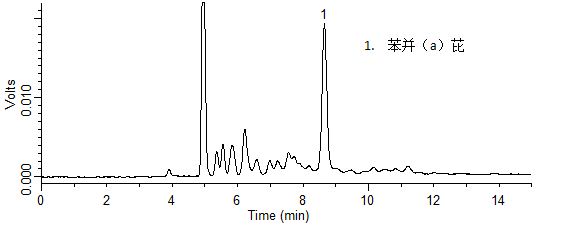 方便面中苯并芘的测定相关产品信息货号名称规格样品前处理样品前处理样品前处理65351苯并芘检测专用柱ProElut BaP22 g/60 mL 10/pk24435812管防交叉污染真空SPE萃取装置12位48031,3,6mL柱管通用连接器15/pk4806考克(控制流量)15/pk99011真空/正压两用泵，无油1/pk99013抽滤瓶套装
(包括硅橡胶管2米,2L抽滤瓶及橡胶塞)1/pk1095不锈钢点胶针头50/PK37177针头式过滤器 Nylon13 mm,0.22 μm 100/pk37180针头式过滤器 Nylon13 mm,0.45 μm 100/pk色谱柱及保护柱色谱柱及保护柱色谱柱及保护柱99603反相高效液相色谱柱
Diamonsil C18(2)250 × 4.6mm, 5μm6201EasyGuard C18 保护柱10 × 4.0mm 1/pk
2个柱芯+1个柱套标准品标准品标准品12-N-11164-10MG苯并(a)芘[50-32-8]10 mgHPLC溶剂  缓冲盐 离子对试剂HPLC溶剂  缓冲盐 离子对试剂HPLC溶剂  缓冲盐 离子对试剂50101乙腈 HPLC 级4 L50115正己烷 HPLC级4 L50113四氢呋喃 HPLC级4 L通用色谱产品通用色谱产品通用色谱产品52401B瓶架/蓝色50 孔52401A瓶架/白色50孔5323样品瓶（棕色/螺纹）2 mL, 100/pk5325样品瓶盖/含垫（已经组装）100/pkH80465HPLC 进样针25 μL